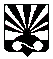 протокол заседания от   30 июня 2020  года                                                                                    №2                ПРЕДСЕДАТЕЛЬСТВОВАЛ: Шитов Алексей Леонидович, Глава  Окуловского муниципального районаПрисутствовали:Члены комиссии:Приглашенные:___________________________________________________________________	1. Результаты деятельности по пресечению незаконного оборота наркотиков в Окуловском муниципальном районе. ______________________________________________________________________(Бабенко П.А.)1.2. ОМВД России по Окуловскому району:1.2.1. Продолжить работу по выявлению и пресечению фактов незаконного оборота наркотических средств и психотропных веществ на территории Окуловского муниципального района.срок: постоянно.___________________________________________________________________	2. О работе по  реабилитации и ресоциализации лиц, потребляющих наркотические средства и иные психоактивные вещества______________________________________________________________________(Рыбакова И.В.)2.1. Информацию принять к сведению._____________________________________________________________	3. О мерах по совершенствованию выявления потребителей наркотических средств и психотропных веществ среди граждан призывного возраста._______________________________________________________________	(Бубнов А.В.)3.1. Информацию принять к сведению.3.2. Военному комиссариату г.Окуловка, Окуловского и Любытинского районов Новгородской области:3.2.1. продолжить практику выявления среди призывников, склонных к употреблению наркотических средств и психоактивных веществ, с целью недопущения призыва и отправки в Вооруженные Силы Российской Федерации.срок: постоянно.3.2.2. рекомендовать запрашивать в ОМВД России по Окуловскому району информацию о правонарушениях в сфере незаконного оборота наркотиков, выявленных в отношении призывного контингента.срок: при необходимости.3.3. Военному комиссариату г.Окуловка, Окуловского и Любытинского районов Новгородской области, ГОБУЗ «Окуловская центральная районная больница»:1.3.1. в соответствии с совместным Приказом Минобороны России и Минздрава России от 23 мая 2001 года № 240/168 «Об организации медицинского обеспечения подготовки граждан Российской Федерации к военной службе»  обеспечить эффективное взаимодействие с целью проведения мониторинга наркоситуации среди лиц призывного возраста.срок: постоянно.1.4. ОМВД России по Окуловскому району, ГОБУЗ «Окуловская центральная районная больница»:1.4.1. обеспечить своевременное представление в призывную комиссию по Окуловскому району информации о выявленных правонарушениях в сфере незаконного оборота наркотиков, совершенных лицами призывного возраста с целью недопущения их призыва и отправки в Вооруженные Силы Российской Федерации.срок: постоянно.А д м и н и с т р а ц и я  О к у л о в с к о г о   м у н и ц и п а л ь н о г о  р а й о н а
Н о в г о р о д с к о й  о б л а с т иантинаркотическая комиссия окуловского муниципального районаПетрова М.О- заместитель Главы администрации района по социальным вопросам, заместитель председателя комиссии;Губонина Ю.С.- главный специалист комитета образования Администрации Окуловского муниципального района, ответственный секретарь комиссии;Бабенко П.А.        - майор полиции, заместитель начальника отдела – начальник полиции ОМВД России по Окуловскому муниципальному району;Волкова Е.М.- председатель комитета образования Администрации Окуловского муниципального района;Маркушева А.В.- медицинская сестра Окуловского наркологического кабинета ГОБУЗ «Новгородский областной наркологический диспансер «Катарсис»;Окунева М.В.- заведующая поликлиникой ГОБУЗ «Окуловская центральная районная больница»;Пенева Н.А.- председатель комитета культуры и туризма  Администрации Окуловского муниципального района;Прихно М.В.  - секретарь районной комиссии по делам несовершеннолетних и защите их прав;Рыбакова И.В.- заместитель директора по воспитательной и реабилитационной работе ОАУСО «Окуловский комплексный центр социального облуживания населения».Бубнов А.В.- военный комиссар г. Окуловка, Окуловского и Любытинского районов Новгородской области.Председатель комиссииА.Л. ШитовСекретарь комиссии Ю.С. Губонина